NAME…………………………..…………………ADM NO……………..…..CLASS…………232/3PHYSICSPAPER 3END OF TERM 1 EXAM 2023TIME: 2 HOURS.Instructions to candidatesWrite your name and admission number in the space provided aboveAnswer all questions on the question paper You are supposed to spend the first 15 minutes allowed for this paper reading the whole paper carefully before commencing your work and confirming your apparatus.Marks are given for a clear record of the observations actually made, (or their suitability and accuracy  and or the use made of them)Candidates are advised to record observations as soon as they are made.Mathematical tables or electrical calculators may be usedCandidates should answer all the questions in English For examiner use only.QUESTION 1You are provided with following apparatusA pendulum bobA cotton thread about1m longA retort stand and clampA metre ruleA stopwatchTwo pieces of woodVernier calipers(to be shared)Proceed as followsUsing the vernier calipers measure the diameter of the pendulum bob.		(1mk)…………………………cm   Clamp the pendulum as shown starting with L=80cm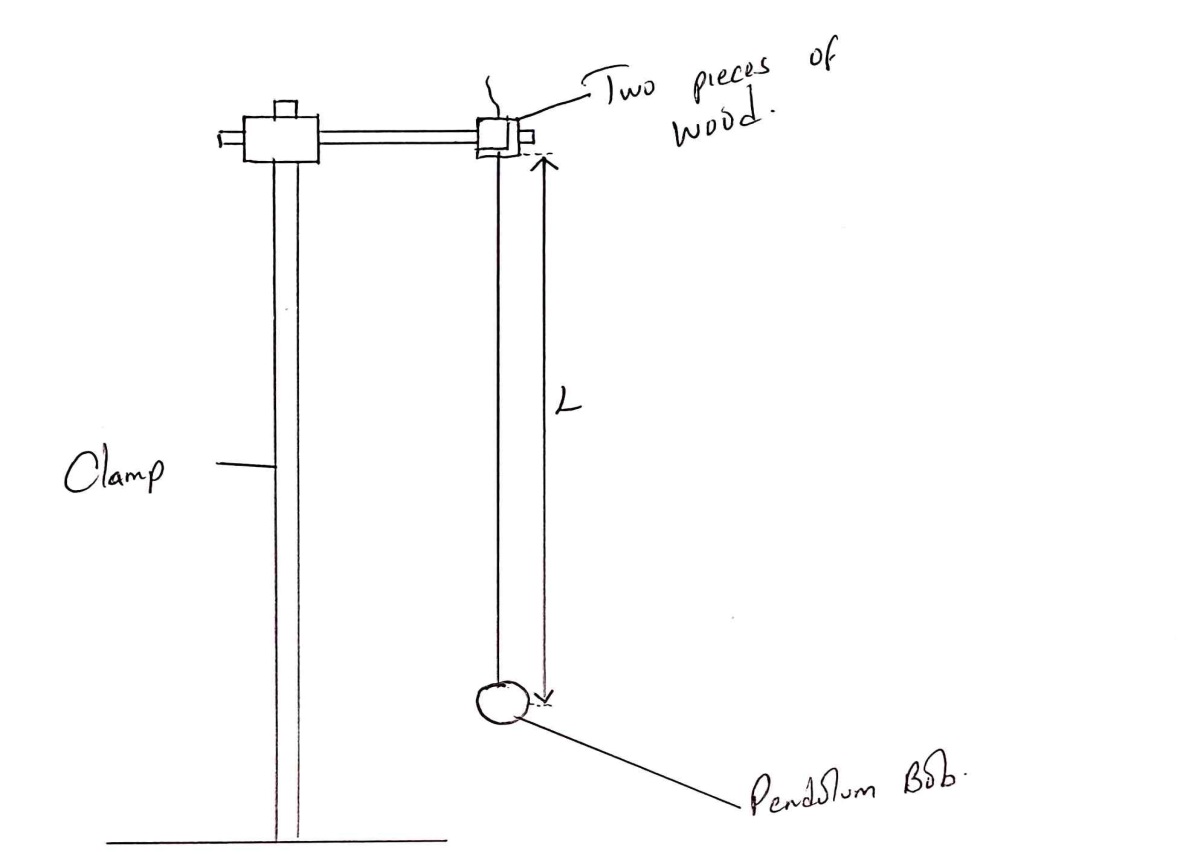 Figure 1Give the bob a small displacement and record the time t for 20 complete oscillations. Record also periodic time T for one complete oscillation.Repeat the procedure above for values of L as shown in the table. Record and complete the table.(8marks)Plot the graph of T2 against L(m)(5marks)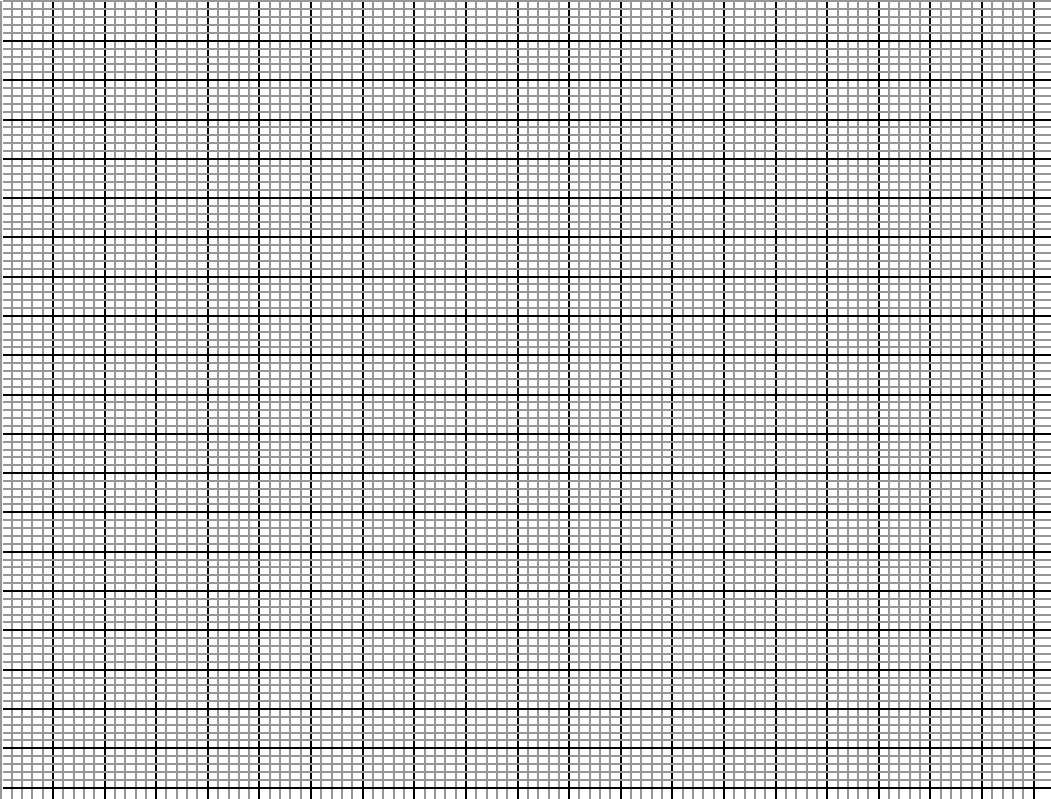 Determine the slope of the graph(3marks)The equation for the graph is given by T2   =   where g is a constant. From the graph find the value of g.(2marks)What is the significance of g.(1mark)QUESTION 2APPARATUSconcave mirror  lens holderscreencandleproceed as follows;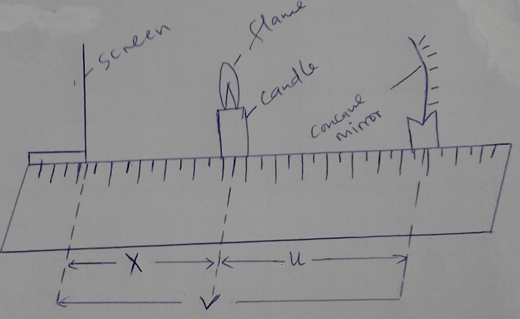 Figure 2ProcedureSet the apparatus as shown in figure 2 Place the candle at a distance x=5.0 cm from the screenMove the mirror to and fro to focus a clear; sharp image of the candle on the screenMeasure and record the distance u between the mirror and the candle and the distance v between the screen and the mirror.Repeat the experiment for other values of x and complete the table below      (8MKS)Vi) Draw a graph of ( u + v) cm against u v (cm)            (5MKS)Vii) Determine the slope   S of the graph                                                   3mks……………………………………………………………………………………………………………………………………………………………………………………………………………………………………………………………………………………………………………………………………………………………………………………………………………………………………………………………………………………………………………………………viii) Using the value of S obtained above in (viii); determine the value of f, the focal length of the mirror, 2mks………………………………………………………………………………………………………………………………………………………………………………………………………………………………………………………………………………………………………………………………………………………………………………………………………………………………………………………………………………………………………………………………………………………………………………….Given that R = 4f/s2                                                            2mks      ………………………………………………………………………………………………………………………………………………………………………………………………………………………………………………………………………………………………………………………………………………………………………………………………                   Question Maximum Candidates score 120220Total40Length L (cm)L (m)Time for 20 oscillationsPeriod T(T2)(s2)80706050403020x (cm)5.010.015.020.025.030.0u (cm)v (cm)( u + v) (cm)uv (cm)